Maths – Thursday 25th February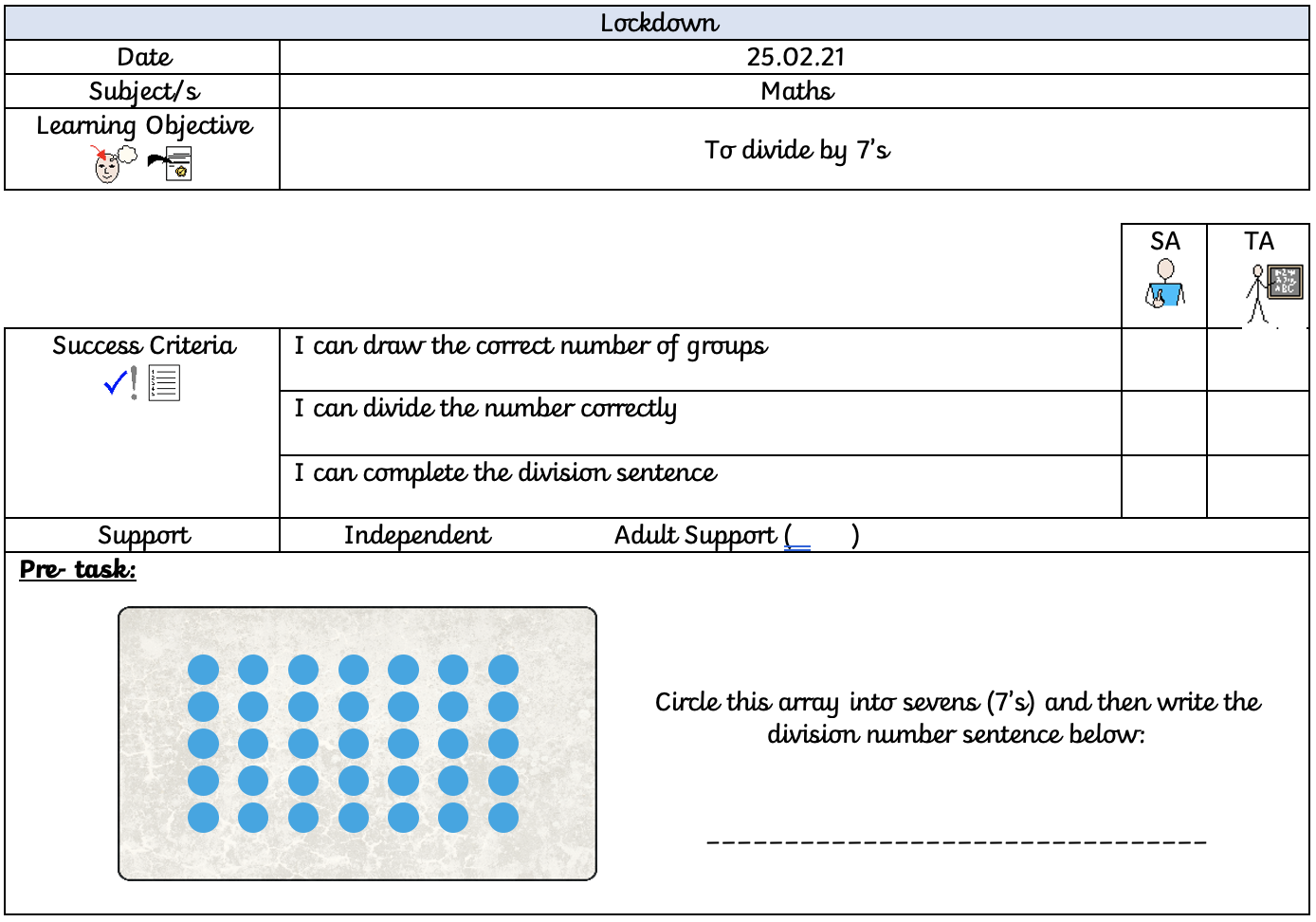 When dividing by 7, we share the given number into equal groups of seven. For example: Here is my group of seven, and I have divided the number 21 into the circles by placing one cube into a group at a time. 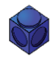 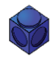 This has then given me the answer of:21 ÷ 7 = 21Now have a go at the below.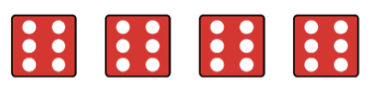 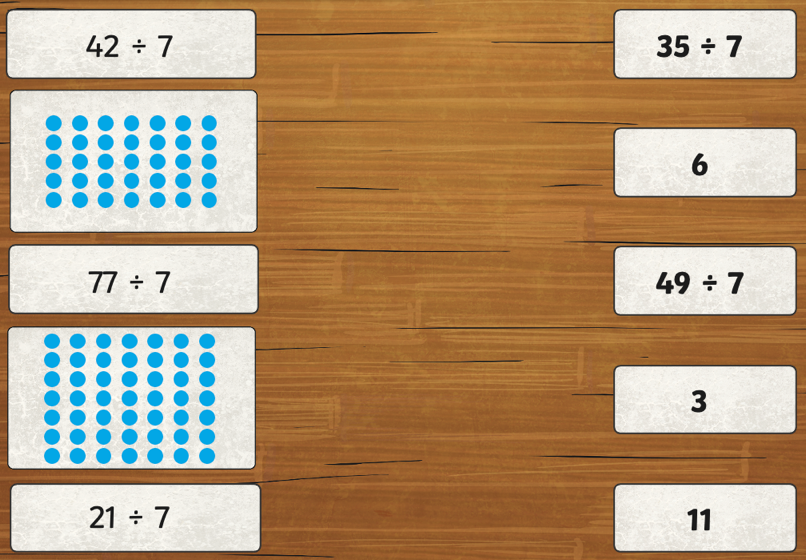 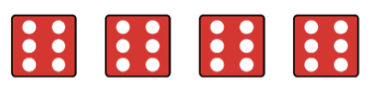 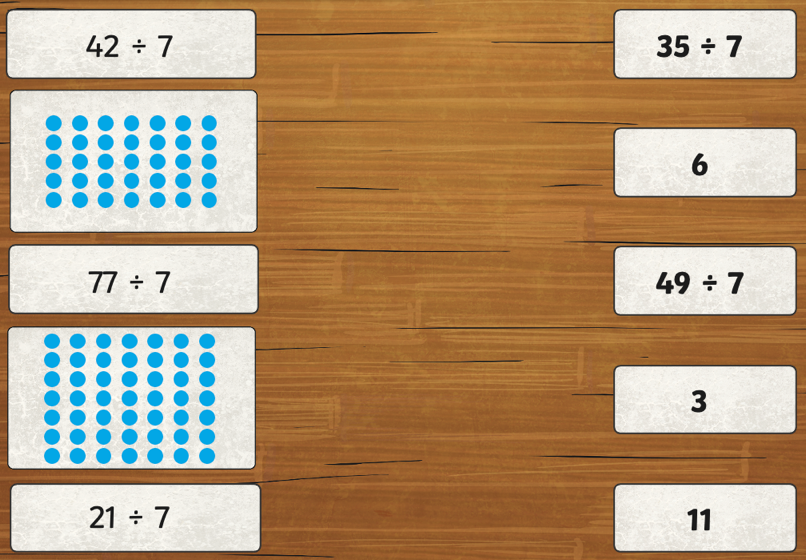 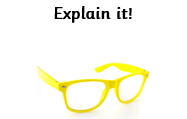 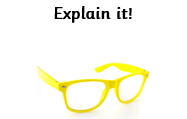 